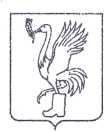 СОВЕТ ДЕПУТАТОВТАЛДОМСКОГО ГОРОДСКОГО ОКРУГА МОСКОВСКОЙ ОБЛАСТИ141900, г. Талдом, пл. К. Маркса, 12                                                          тел. 8-(49620)-6-35-61; т/ф 8-(49620)-3-33-29 Р Е Ш Е Н И Еот __27 мая____  2021 г.                                                                         №  31┌                                                      ┐    О предоставлении ежегодного основного оплачиваемого отпуска председателю Совета депутатов Талдомского городского округа Московской областиРуководствуясь законом Московской области «О денежном содержании лиц, замещающих муниципальные должности и должности муниципальной службы в Московской области», Уставом Талдомского городского округа Московской области, рассмотрев заявление председателя Совета депутатов Талдомского городского округа Московской области Аникеева М.И.  о предоставлении ежегодного основного оплачиваемого отпуска, Совет депутатов Талдомского городского округа Московской областиРЕШИЛ:1. Предоставить Аникееву Михаилу Ивановичу, председателю Совета депутатов Талдомского городского округа Московской области, ежегодный основной оплачиваемый отпуск за период с 14.09.2019 по 13.09.2020 на 14 календарных дней с 31  мая по 14 июня 2021 года включительно. 	2. Выплатить Аникееву М.И.:-  материальную помощь за 2021 год в размере двух должностных окладов;- единовременную выплату за 2021 год в размере двух должностных окладов.	3. Муниципальному казенному учреждению «Централизованная бухгалтерия Талдомского городского округа» руководствоваться настоящим решением.Председатель Совета депутатов Талдомского городского округа					                          М.И. Аникеев